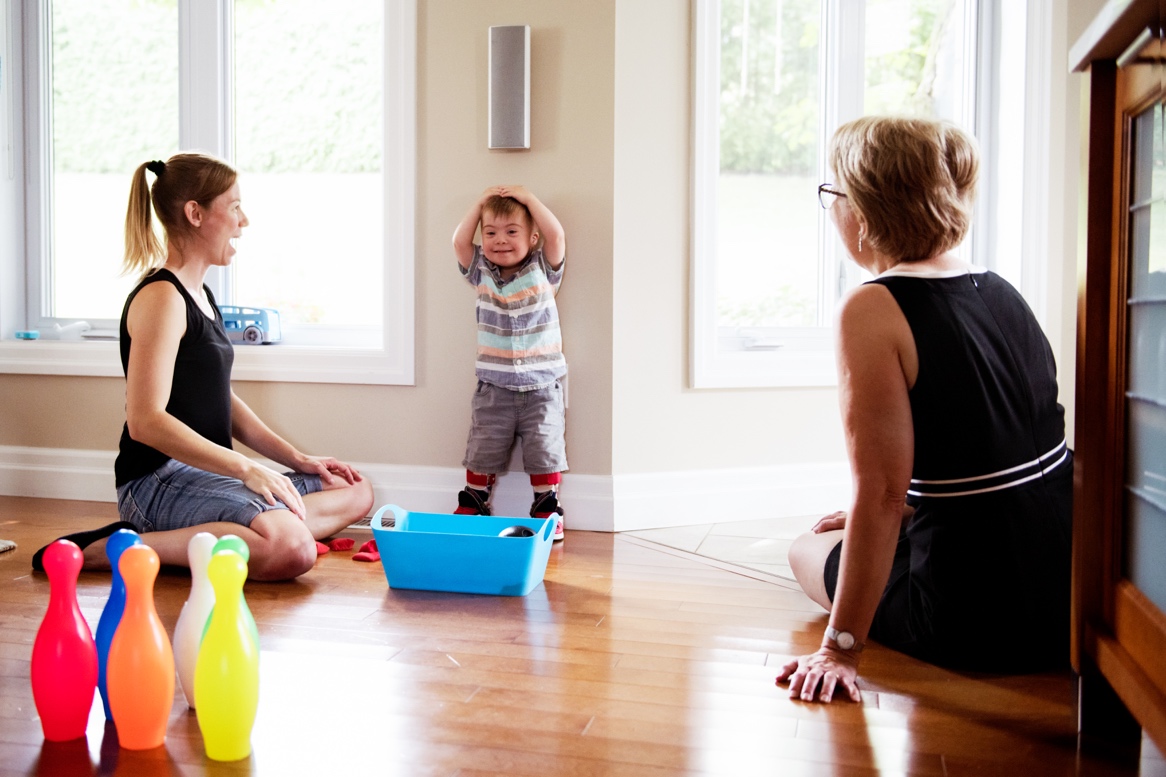 What we doWe provide support to children and young people in contact with the child safety system who have complex disability, mental health, and/or high risk behavioural needs. This includes children and young people from Aboriginal and Torres Strait Islander backgrounds and those on dual orders with Youth Justice.Specialist Services values and practice are consistent with the frameworks of Strengthening Families – Protecting Children and The five core elements of the Aboriginal and Torres Strait Islander Child Placement Principle. Who we areSpecialist Services provides support through two statewide service teams:Specialist Services teamTransition and Post Care Support team.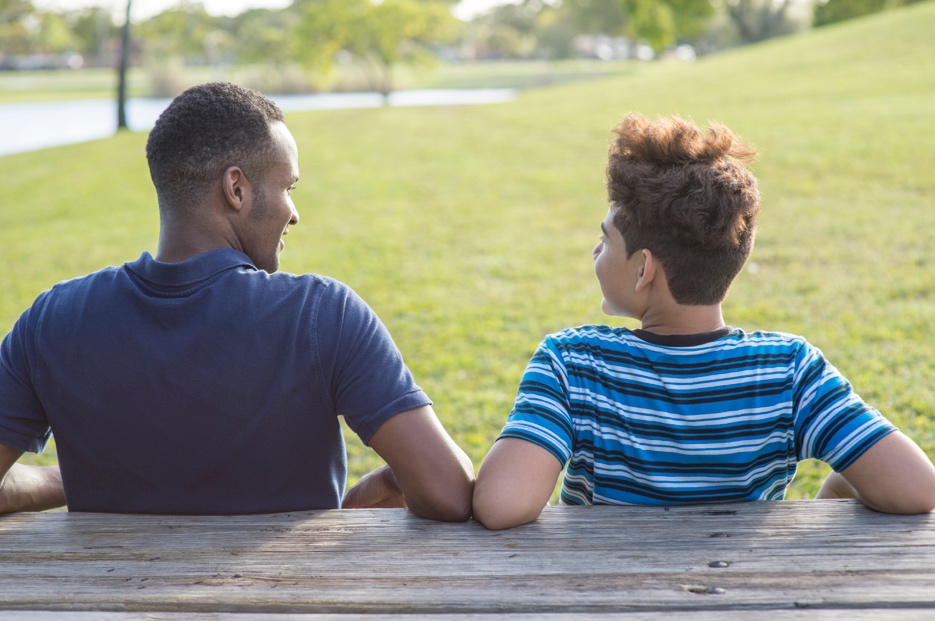 Specialist Services teamSpecialist Services Clinicians work with children aged from 0 to 18 years who are in contact with Child Safety. The clinicians work with Child Safety Officers and other stakeholders to support the health, development and wellbeing of children with high and complex needs.  The Specialist Services clinicians can help with:identifying and understanding disability, health, mental health and behaviour support needsidentifying health and disability supports and services to meet the child’s needs.  These can be through mainstream services and the National Disability Insurance Schemeensuring that NDIS plans meet the needs of the child or young personensuring that clinical and disability support needs are met as young people transition to adulthood.Transition and Post Care Support team Transition Officers work with young people aged 15 to 21 years with complex needs to plan their transition to adulthood and provide post care support so they can:live in a safe and stable homefeel supported in and connected to their community including servicesbe involved in education, work or training build and maintain relationships.This is achieved byestablishing a trusting relationship with a young person when they start transition to adulthood planning at 15assisting the young person’s CSO to create and implement a transition to adulthood planensuring the young person is involved in preparing for and planning their own transitionworking directly with the young person to develop the skills they need for life post careestablishing and maintaining links to appropriate services and supports.